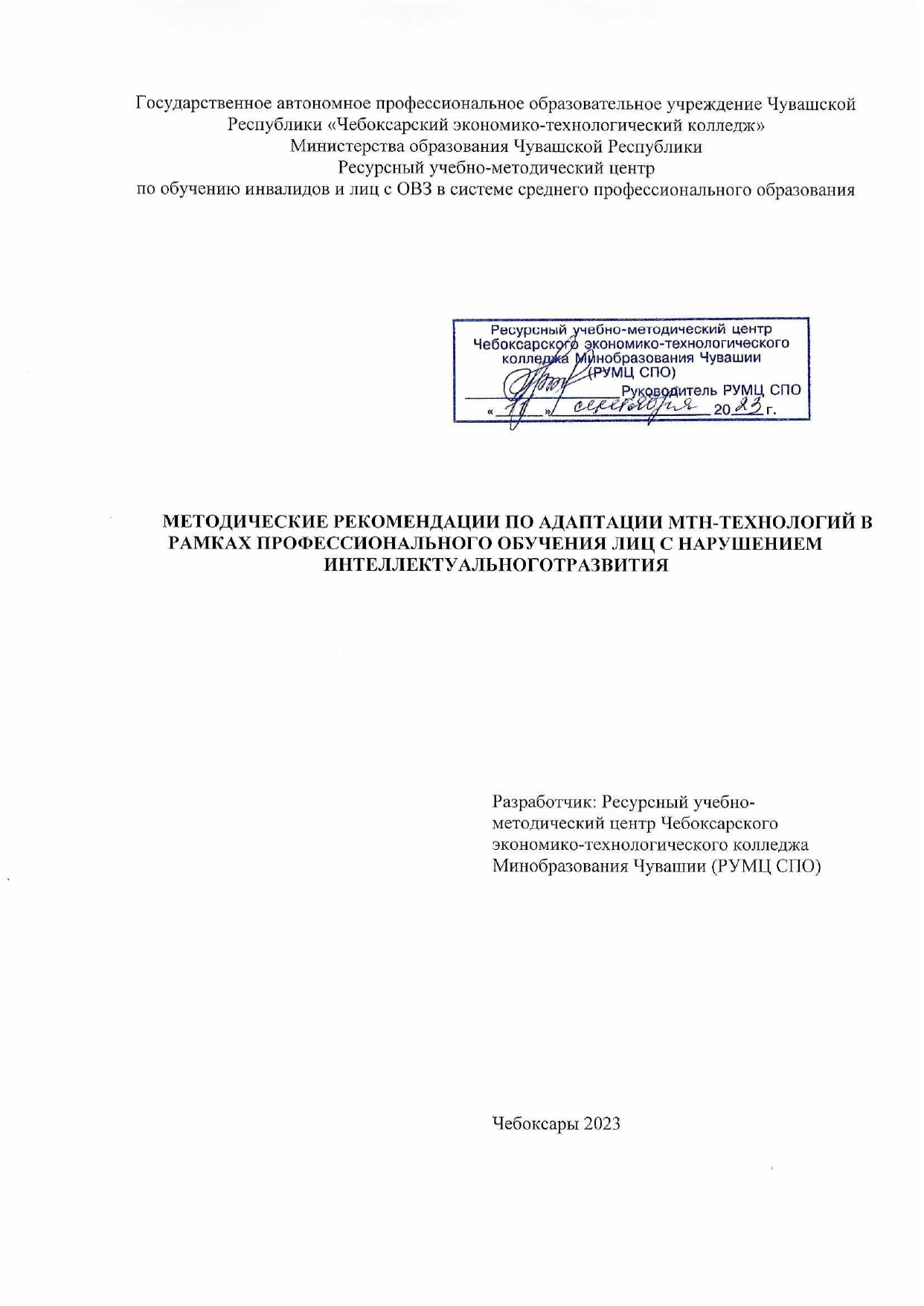 Методическая разработка «Методические рекомендации по адаптации мтн-технологий в рамках профессионального обучения лиц с нарушением интеллектуального развития», разработанная Марковой Е.Н., предназначена для педагогических работников профессиональных образовательных организаций, реализующих программы профессионального обучения в рамках инклюзивного образования.Цель методической разработки: предоставление педагогическим работникам среднего профессионального образования методического материала по подготовке и проведению занятий для обучающихся с нарушениями интеллектуального развития.Автор: Маркова Елена Николаевна, мастер производственного обучения Чебоксарского экономико-технологического колледжа Минобразования ЧувашииСодержание пакетаПояснительная записка к программе профессиональной подготовки по профессии «Швея»Описание работыПеречень и описание модулейПеречень учебных элементов по модулямТаблица «Выбор модулей трудовых навыков»Перечень необходимого оборудования, инструментов, материалов и вспомогательных средствПоследовательность изучения учебных элементов Индивидуальная программа обучения. Пример формы.Проверка усвоения. Лист ответов обучаемого. Пример формы.Проверка усвоения. Справочные листы ответов для инструктора Форма «Регистрация результатов обучения»Форма «Регистрация времени усвоения учебных элементов» Промежуточные квалификационные испытания для каждого модульного блока. Контрольные вопросы и практические задания Промежуточные квалификационные испытания. 1. ОПИСАНИЕ ПРОГРАММЫНазвание программы:	программа профессиональной подготовки по профессии«Швея»Назначение программы:	программа предназначена для профессиональной подготовки,начального профессионального и дополнительного образованияСодержание	программы соответствует	государственному	стандарту	начальногопрофессионального образования Российской Федерации по профессии «Швея».Программа также разработана в соответствии со следующими правовыми и регламентирующими документами:Закон Российской Федерации «Об образовании»;Типовое положение об учреждении начального профессионального образования;Письмо Министерства образования Российской Федерации от 22 июля 1994 года № 215 «Овведении	в действие документов	Государственного	стандарта	начальногопрофессионального образования»;Перечень профессий и специальностей начального профессионального образования (Приложение к приложению 2 приказа Минобразования России от 22.03.94, №25. Утвержден постановлением Правительства РФ от 23.04.94 г., № 384);Общероссийский классификатор профессий рабочих, должностей служащих и тарифных разрядов, 2001 г.;Единый тарифно-квалификационный справочник работ и профессий рабочих, 2002 г.Цели программы:По окончании программы обучаемый сможет:организовать рабочее место портного,соблюдать правила безопасной работы и гигиены труда;подготовить к работе швейные машины различного назначения;выполнять начальную обработку деталей изделия;выполнять обработку карманов, обработку бортов подбортами;выполнять обработку и соединение воротника с горловиной;выполнять обработку и соединение рукавов с проймами;выполнять обработку и соединение подкладки и утепляющей прокладки с изделием;выполнять обработку изделий из натуральной и искусственной кожи, из искусственного меха, из плащевых и курточных материалов, из дублированных материалов;изготавливать изделия по индивидуальным заказам;подготавливать изделия к первой и ко второй примеркам;выполнять ремонт и обновление одежды.Программа разработана под руководством экспертов Международного центра развития модульной системы обучения, ведущими специалистами.II. СТРУКТУРА ПРОГРАММЫПрограмма разработана в соответствии с методикой профессионального обучения «Модули трудовых навыков» (MIT!)1. МТН-методика разработана экспертами Международной организации труда с целью удовлетворения потребности в гибком, эффективном и индивидуальном обучении и адаптирована специалистами Международного центра развития модульной системы обучения (Москва) к национальной терминологии и стандартам.Разработка программ обучения в соответствии с МТН-методикой основывается па системном подходе к анализу будущей профессиональной деятельности обучаемого, в результате которого выстраивается ее определенная структура, состоящая из относительно самостоятельных и взаимосвязанных элементов.Модульный блок - выделяемая логически, относительно самостоятельная часть деятельности в рамках конкретной профессии/специальности с четко обозначенным началом и окончанием. Результатом выполнения модульного блока является создание какого-либо изделия, оказание услуги или принятие значимого решения.Совокупность модульных блоков, выполняемых в рамках конкретной работы, образует Модуль трудовых, навыков.Настоящая программа содержит следующие модульные блоки:начальная обработка деталей изделия; обработка карманов; обработка бортов подбортами;обработка и соединение воротника с горловиной; обработка и соединение рукавов с проймами;обработка и соединение подкладки и утепляющей прокладки с изделием; обработка изделий из материалов, требующих особых приемов обработки; изготовление изделий по индивидуальным заказам.Для обучения выполнению модульных блоков разработаны учебные пособия - учебные элементы.Учебный элемент - автономная учебная брошюра, предназначенная для освоения определенных практических навыков или теоретических знаний и используемая для самообучения и/или обучения под руководством преподавателя/инструктора.Учебные элементы (УЭ) программы группируются по следующим шести категориям:- безопасность работы;- деятельность;- теория;- графическая информация;- техническая информация (материалы, компоненты, методы);- техническая информация (оборудование, инструменты, механизмы).' Далее МТН - методика обученияКатегория 01 объединяет учебные элементы, связанные с основными аспектами безопасности в профессиональной деятельности (например, оказание первой доврачебной помощи, средства защиты, пожароопасность и т.д.)В основную категорию 02 входят учебные элементы, предназначенные для формирования, главным образом, деятельностных, психомоторных и интеллектуальных навыков, таких как выбор и установка режущих инструментов, установка заготовок, точение, измерение, принятие решений в профессиональной деятельности и т.д.Учебные элементы категории 03 представляют основные научные, технические, математические принципы и законы физики, химии, математики, электротехники («Закон Ома», «Метрическая система» и т.п.).К категории 04 относятся учебные элементы, связанные с чтением и интерпретацией графической информации (рисунков, эскизов, диаграмм, сборочных, строительных, архитектурных чертежей и т.д., а также электрических, электронных, гидравлических схем).Учебные элементы категории 05 содержат сведения о' назначении, структуре, маркировке, технических характеристиках и использовании материалов (сырья, полуфабрикатов, изделий), а также о способах работы и производства.Категория 06 включает учебные элементы, содержащие информацию о принципах действия, устройстве, применении и технических характеристиках инструментов, оборудования и механизмов.Настоящая программа содержит 62 учебных элементов, в том числе в соответствии с категориями:безопасность раб от	- 5 УЭ;деятельность	- 46 УЭ;теория	- 0 УЭ;- графическая информация	- 1 УЭ;техническая информация (материалы, компоненты, методы)	- 7 УЭ;техническая информация (оборудование, инструменты,	механизмы)	- 3 УЭ.Каждый учебный элемент включает в себя: четко сформулированную цель обучения;перечень необходимого оборудования, материалов и вспомогательных средств;перечень сопутствующих учебных элементов и пособий;страницы с иллюстрированным учебным текстом (8-20 страниц);проверку усвоения учебного материала: контрольные вопросы и контрольные задания.Следующие документы разработаны в результате анализа профессиональной деятельности токаря и подлежат использованию в ходе выполнения программы обучения:=> Форма «Описание работы» (Приложение 1) содержит:описание основных функций портного верхней одежды;организационную структуру деятельности портного верхней одежды;условия работы;требования к потенциальному обучаемому.==> Форма «Перечень и описание модульных блоков» (Приложение 2) содержит:название и описание модульных блоков;стандарты на выполнение модульных блоков;оборудование и инструменты, необходимые для выполнения модульных блоков.=> Перечень учебных элементов по модульным блокам (Приложение 3).Каждый учебный элемент имеет номер, состоящий из двух чисел, разделенных точкой. Первое число обозначает номер модульного блока, которому соответствует данный учебный элемент, второе - идентификационный номер учебного элемента.=> Таблица «Выбор модулей трудовых навыков» (Приложение 4) содержит:перечень модульных блоков программы (размещен в колонку слева);перечень учебных элементов программы (размещен в строчку сверху и снизу) согласно категориям.В клетках таблицы изображены треугольники, вершины которых указывают на соответствие учебных элементов модульным блокам.Следует отметить, что один и тот же учебный элемент может соответствовать нескольким модульным блокам.=> Перечень необходимого оборудования, инструментов, материалов и вспомогательных средств (Приложение 5).=> Последовательность изучения учебных элементов (Приложение 6).Важно отметить, что к изучению учебных элементов основной категории 02 «Деятельность» в рамках отдельного модульного блока следует приступать только после изучения учебных элементов категории 01 «Безопасность работы», категории 03 «Теория», категории 04 «Графическая информация», категории 05 «Техническая информация (материалы, компоненты, методы)», и категории Об «Техническая информация (оборудование, инструменты, механизмы)».III. ОРГАНИЗАЦИЯ ПРОЦЕССА ОБУЧЕНИЯДля того чтобы оценить уровень знаний и навыков потенциальных обучаемых в рамках данной программы необходимо осуществить процедуру входного контроля. Она наиболее целесообразна при подготовке и переподготовке персонала на производстве, обучении второй профессии и повышении квалификации.Порядок выполнения входного контроля следующий:потенциальному обучаемому предоставляется таблица «Выбор Модулей трудовых навыков», где он помечает модульные блоки, которые может выполнить, и учебные элементы этих модульных блоков, которые, по его мнению, ему не требуется изучать;для получения надежного доказательства таких утверждений потенциальному обучаемому предлагается пройти проверку усвоения из указанных учебных элементов.На основе результатов входного контроля составляется индивидуальная программа обучения (Приложение 7) и формируется пакет учебных материалов для обучаемого, содержащий комплект учебных элементов, инструкцию по их изучению и контрольную документацию.МТН - обучение осуществляется индивидуально, преимущественно на рабочих учебных местах в мастерских. Учебные рабочие места должны быть оборудованы в соответствии с требованиями программы обучения, количество мест должно быть таким, чтобы каждый обучаемый имел возможность приобрести в ходе обучения все необходимые навыки выполнения работ в рамках данной профессии.Состояние учебной мастерской должно соответствовать всем требованиям безопасности труда. В мастерской должно быть оборудовано рабочее место инструктора.В ходе обучения выполняются следующие процедуры контроля:=> проверка усвоения после изучения каждого учебного элемента;Проверка усвоения включает в себя контрольные вопросы и практические задания, если это необходимо.Для проведения проверки усвоения используются форма «Проверка усвоения. Лист ответов обучаемого» (пример формы приведен в Приложении 8), в которой обучаемый осуществляет выбор правильных ответов на контрольные вопросы среди предлагаемых вариантов ответов, и форма «Проверка усвоения. Справочный лист ответов для инструктора», аналогичная по структуре форме «Проверка усвоения. Лист ответов обучаемого», но содержащая указания на правильные варианты ответов на контрольные вопросы.Кроме того, в форме «Проверка усвоения. Лист ответов обучаемого» предусмотрена графа, где инструктор сможет сделать отметку о выполнении обучаемым контрольного задания. Формы «Проверка усвоения. Лист ответов обучаемого» целесообразно подготовить до начала занятий и выдать обучаемым вместе с учебными элементами.Полный комплект форм «Проверка усвоения. Справочный лист ответов для инструктора» для данной программы прилагается (Приложение 9).В случае успешного прохождения проверки усвоения, студент переходит к изучению следующего учебного элемента, в противном случае обращается к изучению того же самого учебного элемента повторно.=> регистрация обучающимся и инструктором фактического времени изучения учебных элементов.Для этого используется форма «Регистрация результатов обучения» (Приложение 10), в которой обучаемый фиксирует время начала и окончания изучения учебного элемента, включая время прохождения проверки усвоения, и форма «Регистрация времени усвоения учебных элементов» (Приложение 11), в которой инструктор фиксирует время усвоения учебного элемента обучаемым и число попыток прохождения проверки усвоения.=> промежуточные квалификационные испытания после изучения учебных элементов каждого модульного блока.Промежуточные квалификационные испытания для каждого модульного блока включают в себя наиболее важные вопросы из проверки усвоения учебных элементов данного модульного блока и практические задания, выполнение которых будет свидетельствовать о приобретении обучаемым необходимых практических навыков.Полный комплект документов «Промежуточные квалификационные испытания для каждого модульного блока. Контрольные вопросы и практические задания» прилагается (Приложение 12). Комплект содержит несколько вариантов вопросов и заданий, каждому из которых присвоен номер, состоящий из двух чисел, разделенных дефисом. Первое число обозначает номер модульного блока, в рамках которого проводятся квалификационные испытания, второе - номер варианта.Для выполнения промежуточных квалификационных испытаний используются форма «Промежуточные квалификационные испытания. Лист ответов обучаемого» (пример формы приведен в Приложении 13) и форма «Промежуточные квалификационные испытания. Справочный лист ответов для инструктора».Полный комплект форм «Промежуточные квалификационные испытания. Справочный лист ответов для инструктора» для данной программы прилагается (Приложение 14).=> регистрация усвоения учебных элементов и прохождения промежуточных и заключительных квалификационных испытаний обучаемыми группы.Для этого используется форма «Контроль учебного процесса» (Приложение 15). Целесообразно размещать эту форму в мастерской на видном месте для того, чтобы обучаемые могли видеть результаты своего обучения на протяжении всего учебного процесса.=> анализ усвоения учебных элементов программы.Для этого используется Форма «Анализ усвоения учебных элементов» (Приложении 16), заполняемая инструктором на основе данных предшествующих процедур. Анализ позволяет выявить учебные элементы, изучение которых вызывает наибольшие трудности, и поэтому подлежащие корректировке.=> заключительные квалификационные испытания.Заключительные квалификационные испытания проводятся с целью оценки уровня квалификации по профессии, приобретенного в процессе обучения, в соответствии с национальными профессиональными стандартами и включают в себя квалификационные контрольные вопросы и практические задания.Полный комплект документов «Заключительные квалификационные испытания. Квалификационные контрольные вопросы и практические задания» прилагается (Приложение 17). Комплект содержит три варианта вопросов и заданий.Для выполнения заключительных квалификационных испытаний используются форма «Заключительные квалификационные испытания. Лист ответов обучаемого» (пример формы приведен в Приложении 18) и форма «Заключительные квалификационные испытания. Справочный лист ответов».Полный комплект форм «Заключительные квалификационные испытания. Справочный лист ответов» для данной программы прилагается (Приложение 19).Многократное выполнение обучаемыми необходимых рабочих операций в рамках профессии как в ходе самого учебного процесса., так и при прохождении трехступенчатого контроля усвоения материала обеспечивает формирование у обучаемых устойчивых профессиональных навыков.Приложение 1Приложение 2Приложение 2Приложение 2Приложение 2	Приложение 2Приложение 2Приложение 2Приложение 3Стр. 1Перечень учебных элементов по модульным блокам по профессии“Швея”Модульный блок №1: Начальная обработка деталей изделия01 Основные положения законодательства Российской Федерации о труде.02 Оказание первой доврачебной помощи пострадавшим от действия электрического тока на производстве03 Правила безопасности при выполнении ручных работ 01 -04 Правила безопасности при выполнении машинных работ05 Правила безопасности и противопожарная безопасность при выполнении влажно-тепловых работ-06 Организация рабочего места, оборудование, инструменты и приспособления для выполнения ручных, машинных и спецмашинных работ07 Общие сведения о верхней одежде08 Ассортимент материалов для верхней одежды. Распознавание материалов по волокнистому составу01 -09 Основные детали кроя, направление нитей основы10 Классификация ручных стежков и приемы их выполнения11 Терминология и технические условия на выполнение ручных работ12 Терминология и технические условия на выполнение машинных работ13 Терминология и технические условия на выполнение влажно-тепловых работ14 Виды прокладочных материалов, швейные нитки, фурнитура15 Швейная машина общего назначения: основные механизмы и принцип образования стежка16 Подготовка к работе машины зигзагообразной строчки01-17 Организация рабочего места, оборудование и приспособления для выполнения влажно-тепловой обработки изделия01-18 Классификация машинных швов и приемы их выполнения01-19 Дублирование деталей одежды01-20 Обработка вытачек, подрезов, складок01-21 Обработка рельефных швов, шлиц, кокеток01 -22 Начальная влажно-тепловая обработка полочек и спинок01-23 Обработка мелких деталей01-24 Чтение схем узлов обработкиПриложение 3Стр. 2Модульный блок №2 Обработка карманов01-01 Основные положения законодательства Российской Федерации о труде.01-02 Оказание первой доврачебной помощи пострадавшим от действия электрического тока на производстве01-03 Правила безопасности при выполнении ручных работ 01-04 Правила безопасности при выполнении машинных работ01 -0511равила безопасности и противопожарная безопасность при выполнении влажно-тепловых работ 01 -06 Организация рабочего места, оборудование, инструменты и приспособления для выполнения ручных, машинных и спецмашинных работ 01-07 Общие сведения о верхней одежде01-08 Ассортимент материалов для верхней одежды. Распознавание материалов по волокнистому  составу01-09 Основные детали кроя, направление нитей основы01-10 Классификация ручных стежков и приемы их выполнения01-11 Терминология и технические условия на выполнение ручных работ03-12 Терминология и технические условия на выполнение машинных работ01-33 Терминология и технические условия на выполнение влажно-тепловых работ01-34 Виды прокладочных материалов, швейные нитки, фурнитура01-15 Швейная машина общего назначения: основные механизмы и принцип образования стежка 01-16 Подготовка к работе машины зигзагообразной строчки01-17 Организация рабочего места, оборудование и приспособления для выполнения влажно-тепловой обработки изделия03-18 Классификация машинных швов и приемы их выполнения 01-19 Дублирование деталей одежды 01-23 Обработка мелких деталей1-24 Чтение схем узлов обработки02-01 Подготовка к работе стачивающе-обметочной машины01-02 Подготовка к работе машины потайного стежка01-03 Обработка накладных карманов01-04 Обработка карманов с клапаном01-05 Обработка прорезного кармана в рамку01-06 Обработка карманов с листочкой01-07 Обработка карманов в шве рельефаПриложение 3Стр. 3Модульный блок №3  Обработка бортов подбортами 01-01 Основные положения законодательства Российской Федерации о труде.01-02 Оказание первой доврачебной помощи пострадавшим от действия электрического тока на производстве01 -03 Правила безопасности при выполнении ручных работ 01-04 Правила безопасности при выполнении машинных работ01-05 Правила безопасности и противопожарная безопасность при выполнении влажно-тепловых работ 01-06 Организация рабочего места, оборудование, инструменты и приспособления для выполнения ручных, машинных и спецмашинных работ 01 -07 Общие сведения о верхней одежде01-08 Ассортимент материалов для верхней одежды. Распознавание материалов по волокнистому составу01-09 Основные детали кроя, направление нитей основы01-10 Классификация ручных стежков и приемы их выполнения01-11 Терминология и технические условия на выполнение ручных работ01-12 Терминология и технические условия на выполнение машинных работ01-13 Терминология и технические условия на выполнение влажно-тепловых работ01-14 Виды прокладочных материалов, швейные нитки, фурнитура01-15 Швейная машина общего назначения: основные механизмы и принцип образования стежка 01-16 Подготовка к работе машины зигзагообразной строчки01-17 Организация рабочего места, оборудование и приспособления для выполнения влажно-тепловой обработки изделия01-18 Классификация машинных швов и приемы их выполнения 01-19 Дублирование деталей одежды01-22 Начальная влажно-тепловая обработка полочек и спинок1-	23 Обработка мелких деталей01 -24 Чтение схем узлов обработки2-	01 Подготовка к работе стачивающе-обметочной машины2-	02 Подготовка к работе машины потайного стежка3-	01 Подготовка к работе машины для изготовления прямых петель3-	02 Подготовка к работе машины для изготовления фигурных петель3-	03 Подготовка к работе машины для пришивания пуговиц3-	04 Обработка петель3-	05 Обработка бортов и низа06 Соединение боковых срезов, прокладывание кромки по пройме, обработка бортовПриложение 3Стр. 4Модульный блок №4  Обработка и соединение воротника с горловиной 01-01 Основные положения законодательства Российской Федерации о труде.01-02 Оказание первой доврачебной помощи пострадавшим от действия электрического тока на производстве01 -03 Правила безопасности при выполнении ручных работ 01-04 Правила безопасности при выполнении машинных работ01-05 Правила безопасности и противопожарная безопасность при выполнении влажно-тепловых работ 01-06 Организация рабочего места, оборудование, инструменты и приспособления для выполнения ручных, машинных и спецмашинных работ 01-07 Общие сведения о верхней одежде01-08 Ассортимент материалов для верхней одежды. Распознавание материалов по волокнистому составу01-09 Основные детали кроя, направление нитей основы01-10 Классификация ручных стежков и приемы их выполнения01-11 Терминология и технические условия на выполнение ручных работ01-12 Терминология и технические условия на выполнение машинных работ01-13 Терминология и технические условия на выполнение влажно-тепловых работ01-14 Виды прокладочных материалов, швейные нитки, фурнитура01-15 Швейная машина общего назначения: основные механизмы и принцип образования стежка 01-16 Подготовка к работе машины зигзагообразной строчки01-17 Организация рабочего места, оборудование и приспособления для выполнения влажно-тепловой обработки изделия01-18 Классификация машинных швов и приемы их выполнения 01-19 Дублирование деталей одежды 01-23 Обработка мелких деталей1-	24 Чтение схем2-	01 Подготовка к работе стачивающе-обметочной машины1-	02 Подготовка к работе машины потайного стежка1-	01 Обработка воротника для демисезонного пальто1-	02 Обработка воротника для зимнего пальто1-	03 Обработка изделий с цельнокроенным воротником1-	04 Обработка плечевых срезов и соединение воротника с горловинойПриложение 3Стр. 5Модульный блок №5  Обработка и соединение рукавов с проймами01-01 Основные положения законодательства Российской Федерации о труде.01-02 Оказание первой доврачебной помощи пострадавшим от действия электрического тока на производстве2-	03 Правила безопасности при выполнении ручных работ 01 -04 Правила безопасности при выполнении машинных работ01-05 Правила безопасности и противопожарная безопасность при выполнении влажно-тепловых работ 01-06 Организация рабочего места, оборудование, инструменты и приспособления для выполнения ручных, машинных и спецмашииных работ 01-07 Общие сведения о верхней одежде01-08 Ассортимент материалов для верхней одежды. Распознавание материалов по волокнистому составу01-09 Основные детали кроя, направление нитей основы01-10 Классификация ручных стежков и приемы их выполнения01-11 Терминолог ия и технические условия на выполнение ручных работ01-12 Терминология и технические условия на выполнение машинных работ01-13 Терминология и технические условия на выполнение влажно-тепловых работ01-14 Виды прокладочных материалов, швейные нитки, фурнитура01-15 Швейная машина общего назначения: основные механизмы и принцип образования стежка 01-16 Подготовка к работе машины зигзагообразной строчки01-17 Организация рабочего места, оборудование и приспособления для выполнения влажно-тепловой обработки изделия01-18 Классификация машинных швов и приемы их выполнения 01-19 Дублирование деталей одежды 01 -23 Обработка мелких деталей1-	24 Чтение схем2-	01 Подготовка к работе стачивающе-обметочной машины1-	02 Подготовка к работе машины потайного стежка2-	06 Соединение боковых срезов, прокладывание кромки по пройме, обработка бортов2-	01 Обработка манжет и соединение их с рукавами2-	02 Обработка втачного двухшовного рукава2-	03 Соединение втачного рукава с проймами, обработка пройм2-	04 Обработка изделий с цельнокроенными рукавами 05-05 Обработка изделий с рукавами типа "реглан"05-06 Обработка изделий с комбинированными рукавамиПриложение 3Стр. 6Модульный блок №6: Обработка и соединение подкладки и утепляющей прокладки с изделием1-	01 Основные положения законодательства Российской Федерации о труде.01-02 Оказание первой доврачебной помощи пострадавшим от действия электрического тока на производстве01 -03 Правила безопасности при выполнении ручных работ 01 -04 Правила безопасности при выполнении машинных работ01-05 Правила безопасности и противопожарная безопасность при выполнении влажно-тепловых работ 01 -06 Организация рабочего места, оборудование, инструменты и приспособления для выполнения ручных, машинных и спецмашинных работ 01 -07 Общие сведения о верхней одежде01-08 Ассортимент материалов для верхней одежды. Распознавание материалов по волокнистому составу01-09 Основные детали кроя, направление нитей основы01-10 Классификация ручных стежков и приемы их выполнения01-11 Терминология и технические условия на выполнение ручных работ01-12 Терминология и технические условия на выполнение машинных работ01-13 Терминология и технические условия на выполнение влажно-тепловых работ01-14 Виды прокладочных материалов, швейные нитки, фурнитура01-15 Швейная машина общего назначения: основные механизмы и принцип образования стежка 01-16 Подготовка к работе машины зигзагообразной строчки01-17 Организация рабочего места, оборудование и приспособления для выполнения влажно-тепловой обработки изделия01-18 Классификация машинных швов и приемы их выполнения 01-19 Дублирование деталей одежды01-22 Начальная влажно-тепловая обработка полочек и спинок1-	24 Чтение схем2-	01 Подготовка к работе стачивающе-обметочной машины2-	02 Подготовка к работе машины потайного стежка3-	06 Соединение боковых срезов, прокладывание кромки по пройме, обработка бортов06-01 Соединение подкладки с изделием06-02 Обработка и соединение утепляющей прокладки06-03 Соединение утепляющей прокладки с изделием06-04 Соединение утепляющей прокладки и подкладки в зимнем пальтоПриложение 3Стр. 7Модульный блок №7 Обработка изделий из материалов, требующих особых приемов обработки1-	01 Основные положения законодательства Российской Федерации о труде.03-02 Оказание первой доврачебной помощи пострадавшим от действия электрического тока на производстве1-	03 Правила безопасности при выполнении ручных работ1-	04 Правила безопасности при выполнении машинных работ1-	05 Правила безопасности и противопожарная безопасность при выполнении влажно-тепловых работ1-	06 Организация рабочего места, оборудование, инструменты и приспособления для выполнения ручных, машинных и спецмашинных работ1-	07 Общие сведения о верхней одежде01-08 Ассортимент материалов для верхней одежды. Распознавание материалов по волокнистому составу01-09 Основные детали кроя, направление нитей основы01 -10 Классификация ручных стежков и приемы их выполнения01-11 Терминология и технические условия на выполнение ручных работ01-12 Терминология и технические условия на выполнение машинных работ01-13 Терминология и технические условия на выполнение влажно-тепловых работ01-14 Виды прокладочных материалов, швейные нитки, фурнитура01-15 Швейная машина общего назначения: основные механизмы и принцип образования стежка 01-16 Подготовка к работе машины зигзагообразной строчки01-17 Организация рабочего места, оборудование и приспособления для выполнения влажно-тепловой обработки изделия01-18 Классификация машинных швов и приемы их выполнения01-19 Дублирование деталей одежды01-20 Обработка вытачек, подрезов, складок01-21 Обработка рельефных швов, шлиц, кокеток01-22 Начальная влажно-тепловая обработка полочек и спинок01-23 Обработка мелких деталей1-	24 Чтение схем2-	01 Подготовка к работе стачивающе-обметочной машины2-	02 Подготовка к работе машины потайного стежка2-	03 Обработка накладных карманов2-	04 Обработка карманов с клапаном2-	05 Обработка прорезного кармана в рамку2-	06 Обработка карманов с листочкой2-	07 Обработка карманов в шве рельефа3-	01 Подготовка к работе машины для изготовления прямых петель3-	02 Подготовка к работе машины для изготовления фигурных петель3-	03 Подготовка к работе машины для пришивания пуговиц3-	04 Обработка петель3-	05 Обработка бортов и низа3-	06 Соединение боковых срезов, прокладывание кромки по пройме, обработка бортов01 Обработка воротника для демисезонного пальто 04-02 Обработка воротника для зимнего пальто1-	03 Обработка изделий с цельнокроенным воротникомПриложение 3Стр. 81-	04 Обработка плечевых срезов и соединение воротника с горловиной2-	01 Обработка манжет и соединение их с рукавами2-	02 Обработка втачного двухшовного рукава05-03 Соединение втачного рукава с проймами, обработка пройм 05-04 Обработка изделий с цельнокроенными рукавами 05-05 Обработка изделий с рукавами типа "реглан"5-	06 Обработка изделий с комбинированными рукавами6-	01 Соединение подкладки с изделием3-	02 Обработка и соединение утепляющей прокладки3-	03 Соединение утепляющей прокладки с изделием1-	04 Соединение утепляющей прокладки и подкладки в зимнем пальто2-	01 Обработка изделий из натуральной и искусственной кожи4-	02 Обработка изделий из искусственного меха4-	03 Обработка изделий из плащевых и курточных тканей на утеплителе7-	04 Обработка изделий из плащевых материалов07-05 Обработка изделий из дублированных (комплексных) материалов Приложение 3Стр. 9Модульный блок №8 Изготовление изделий по индивидуальным заказам01-01 Основные положения законодательства Российской Федерации о труде.01-02 Оказание первой доврачебной помощи пострадавшим от действия электрического тока на производстве01-03 Правила безопасности при выполнении ручных работ 01 -04 Правила безопасности при выполнении машинных работ01-05 Правила безопасности и противопожарная безопасность при выполнении влажно-тепловых работ 01-06 Организация рабочего места, оборудование, инструменты и приспособления для выполнения ручных, машинных и спецмашинных работ 01-07 Общие сведения о верхней одежде01-08 Ассортимент материалов для верхней одежды. Распознавание материалов по волокнистому составу01-09 Основные детали кроя, направление нитей основы01-10 Классификация ручных стежков и приемы их выполнения01-11 Терминология и технические условия на выполнение ручных работ01-32 Терминология и технические условия на выполнение машинных работ01-13 Терминология и технические условия на выполнение влажно-тепловых работ01-34 Виды прокладочных материалов, швейные нитки, фурнитура01-15 Швейная машина общего назначения: основные механизмы и принцип образования стежка 01-16 Подготовка к работе машины зигзагообразной строчки01-17 Организация рабочего места, оборудование и приспособления для выполнения влажно-тепловой обработки изделия01-18 Классификация машинных швов и приемы их выполнения 01-19 Дублирование деталей одежды 01-20 Обработка вытачек, подрезов, складок 01-21 Обработка рельефных швов, шлиц, кокеток1-	22 Начальная влажно-тепловая обработка полочек и спинок 01 -23 Обработка мелких деталей01 -24 Чтение схем2-	01 Подготовка к работе стачивающе-обметочной машины 02-02 Подготовка к работе машины потайного стежка 02-03 Обработка накладных карманов02-04 Обработка карманов с клапаном 02-05 Обработка прорезного кармана в рамку 02-06 Обработка карманов с листочкой1-	07 Обработка карманов в шве рельефа2-	01 Подготовка к работе машины для изготовления прямых петель3-	02 Подготовка к работе машины для изготовления фигурных петель1-	03 Подготовка к работе машины для пришивания пуговиц1-	04 Обработка петель1-	05 Обработка бортов и низа1-	06 Соединение боковых срезов, прокладывание кромки по пройме, обработка бортов2-	01 Обработка воротника для демисезонного пальто2-	02 Обработка воротника для зимнего пальто2-	03 Обработка изделий с цельнокроенным воротникомПриложение 3Стр. 101-	04 Обработка плечевых срезов и соединение воротника с горловиной2-	01 Обработка манжет и соединение их с рукавами1-	02 Обработка втачного двухшовного рукава1-	03 Соединение втачного рукава с проймами, обработка пройм1-	04 Обработка изделий с цельнокроенными рукавами 05-05 Обработка изделий с рукавами типа "реглан"5-	06 Обработка изделий с комбинированными рукавами6-	01 Соединение подкладки с изделием2-	02 Обработка и соединение утепляющей прокладки2-	03 Соединение утепляющей прокладки с изделием2-	04 Соединение утепляющей прокладки и подкладки в зимнем пальто3-	01 Обработка изделий из натуральной и искусственной кожи3-	02 Обработка изделий из искусственного меха3-	03 Обработка изделий из плащевых и курточных тканей на утеплителе7-	04 Обработка изделий из плащевых материалов7-	05 Обработка изделий из дублированных (комплексных) материалов8-	01 Ремонт и обновление одежды8-	02 Подготовка изделий верхней одежды к первой и второй примерке4-	03 Изготовление жилета4-	04 Обработка верхнего среза юбки4-	05 Соединение подкладки с юбкой5-	06 Окончательная обработка изделияПриложение 5Программа обучения но профессии “Швея”Перечень необходимого оборудования, инструментов, материалов и вспомогательных средств.Оборудование:Мащина PFAFF 1083Машина 335 класса фирмы “Минерва”Машина 73401- PZ классаМашина-полуавтомат 827 классаУниверсальная машина 97 или 1022 классаВыметочная машина 2222 классаКраеобметочная машина 51 классаМашина потайного стежка 85 классаПетельная машина 73401-РЗ фирма “Минерва”Машина 335 или 26 классаМашина 10-Б классаМашина потайного стежка 285 классаМатериалы и вспомогательные средства:Мел или обмылокЛинейкаПульверизаторНитки шелковые 33л., 10 текс*2*3,Каркасная нитка 60 текс*3Иглы 1807 №738 16*231; 0277 №90-120Нитки хлопчатобумажные №№50,40Отвертки, масленка, масло 20А (ГОСТ 20199-85), щеткаИглы 0203 №90-110 (ГОСТ 32249-82)Обтачки для петельКолодка для разутюживания шваКлеевая паутинкаВспомогательная лекалаЛинейки длиной 30 см и 100 смОкантовывательДетали крояОбразцы тканей для выполнения ремонта изделияДетали кроя различных изделийКоличество и наименование оборудования, инструментов, материалов и вспомогательных средств необходимо уточнять в соответствии с количеством обучающихся, рабочих (ученических) мест и техническими возможностями организации.Приложение 6Программа обучения но профессии “Швея”Последовательность изучения учебных элементовПриложение 8
Стр. 1 из 22Проверка усвоенияЛист ответов обучаемого (Код обучаемого _______________________________)	УЭ 01-01 								УЭ 01-02                                                                                    УЭ 01-03Приложение 8
Стр. 2 из 22Проверка усвоенияЛист ответов обучаемого (Код обучаемого_____________________________________)		УЭ 01-04		УЭ 01-05							УЭ 01-06Приложение 9
Стр. 1 из 22Проверка усвоенияСправочный лист ответов для инструктора		УЭ 01-01 								УЭ 01-02                                                                                    УЭ 01-03Приложение 9
Стр. 1 из 22Проверка усвоенияСправочный лист ответов для инструктора			УЭ 01-04		УЭ 01-05							УЭ 01-06Приложение 10Приложение 11Регистрация времени усвоения учебных элементовПрофессия: Швея						Учебное заведение____________________ ________________________Ключ 	А – время усвоения учебного элемента обучаемым;	В – число попыток прохождения проверки усвоения.Приложение 11 (продолжение)Регистрация времени усвоения учебных элементовПрофессия: Швея						Учебное заведение____________________Ключ 	А – время усвоения учебного элемента обучаемым;	В – число попыток прохождения проверки усвоения.Приложение 12Стр.1Промежуточные квалификационные испытания
Контрольные вопросы Тест 1-1Государственный надзор и контроль за соблюдением законодательства о труде осуществляет:а)	Государственная инспекция;б)	профсоюз.От чего, в первую очередь, зависит спасение пострадавшего от поражения электрическим током?а)	От быстроты освобождения его от электрического тока (токоведущих частей).б)	От быстроты сообщения о несчастном случае в медицинское учреждение.Опасными местами при работе на швейной машине могут быть:а)	прижимная лапка;б)	игла;в)	огражденный маховик;г)	токоведущие провода с нарушенной изоляцией.Нить основы на полочке проходит?а)	параллельно боковому срезу;б)	параллельно линии полузаноса.Сметочный стежок применяется?а)	при соединении плечевых срезов;б)	при подшивании низа изделия.В одном направлении с материалом верха раскраивают:а)	клеевую тканую прокладку;б)	клеевую нетканую прокладку;в)	неклеевую тканую прокладку;г) неклеевую нетканую прокладку.Машина 1022-М предназначена:а)	для стачивания платьевых материалов;б)	для стачивания костюмных, пальтовых и шинельных материалов;в)	для стачивания пальтовых труднотранспортируемых материалов.В какой последовательности дублируют детали?а)	до обработки вытачек, рельефов;б)	после обработки вытачек, рельефов.Со стороны какой детали сметываются срезы рельефов ?а)	со стороны детали с вогнутым срезом;б)	со стороны детали с овальным срезом.На каких участках выполняется сутюживание на полочке прямого силуэта:а)	лацкана, борта, горловины, проймы;б)	лацкана, борта, проймы;в)	борта, проймы, бокового среза.На представленной схеме показан:а)	стачной шов с тесьмой;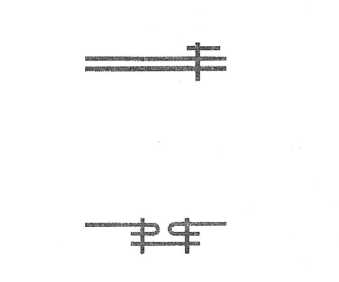 б)	стачной шов с кантом;в)	стачной шов с кромкой.На представленной схеме показан:а)	стачной шов вразутюжку;б)	расстрочной шов с отлетными краями; в)	расстрочной шов с глухими краями.Приложение 12
Промежуточные квалификационные испытания
Практическое задание 1-1В присутствии инструктора выполните следующие виды работ:Расстрачной шов.Накладной шов с одним закрытым срезом.Шов встык.Шов взамок.Шов вподгибку с закрытым срезомОкантовочный шов с открытым срезом.Накладной шов с кантом.Обтачной шов с кантом.Встречную соединительную складку.Приложение 13Промежуточные квалификационные испытания
справочный лист ответов обучаемогоКод обучаемого__________________ 			Код обучаемого__________________			Код обучаемого__________________    Контрольные вопросы 					Контрольные вопросы 					Контрольные вопросыТест____________Тест_____________________Тест__________     Практическое задание	 Практическое задание 				Практическое заданиеОписание работыПрофессиональнаяобласть: сфера обслуживанияПрофессия: ШвеяКод профессии:19601Учебное заведение:Описание функций:организует рабочее место., подготавливает оборудование, инструменты и приспособления для выполнения ручных, машинных и слецмашинных работ;подготавливает к работе швейные машины различных назначений;дублирует различные детали одежды;распознает и подбирает по назначению различные виды прокладочных материалов, фурнитуру, швейные нитки;организует рабочее место для выполнения начальной влажно-тепловой обработки изделий;выполняет начальную влажно-тепловую обработку изделий;выполняет обработку вытачек, подрезов, складок, рельефных швов, шлиц, кокеток;выполняет обработку карманов различных моделей;выполняет обработку бортов подбортами;выполняет обработку и соединение воротников с горловиной в изделиях различныхмоделей;выполняет обработку и соединение рукавов с проймами в изделиях различных моделей;выполняет обработку и соединение подкладки и утепляющей прокладки с изделием;выполняет обработку изделий из специфических материалов, требующих особых способов обработки;подготавливает изделия к первой и ко второй примеркам;выполняет ремонт и обновление одежды;выполняет изготовление жилета;выполняет обработку юбки;выполняет соединение подкладки с юбкой;подготавливают изделия к окончательной отделке.Организационная структура:Работает в составе бригады или индивидуально. Подчиняется мастеру.Условия работы:Работает в условиях, соответствующих санитарным нормам и правилам для данной профессии.Требования к поступающим:- медицинские ограничения регламентированы перечнем противопоказаний Министерства здравоохранения РФПрофессия: швеяКод:19601Стр. 1 из 7Код:19601Стр. 1 из 7Перечень и описание модульных блоковПеречень и описание модульных блоковПеречень и описание модульных блоковНазвание и описание модульных блоковСтандарты наОборудование и инструменты,Название и описание модульных блоковвыполнениенеобходимые для выполнениямодульныхблоковмодульных блоковМОДУЛЬ 1.НАЧАЛЬНАЯ ОБРАБОТКА ДЕТАЛЕЙ ИЗДЕЛИЯОрганизует:- рабочее место, выбирает и готовит к ГОСТ 24103-80стол, для выполнения ручных работоборудование, инструменты иГОСТ 22 977-89инструменты и приспособления дляприспособления для выполнения ручных.ГОСТ 25 291-81ручных работмашинных и спецмашинных работ;ГОСТ 4103-82журналы мод - организует рабочее место для выполненияГОСТ 10581-99спички, держатель, микроскопвлажно-тепловых работ.ГОСТ 12 566-88набор химических реактивов:Изучает:ГОСТ 12 807 79концентрированные щелочь, кислота,“ ассортимент материалов для верхнейГОСТ 20 521-75ацетон, фенолодежды;- правила безопасности при выполнениикомплект ручных иглручных, машинных и спецмашинных работ;наперсток, ножницы,- правила безопасности и противопожар-образцы с ручными стежкаминую безопасность при выполнении влаж-комплект деталей крояно-тепловых работ;-классификацию ручных и машинных швов;эскиз, описание модели и образец- терминологию и технические условия наматериала верха изделиявыполнение ручных, машинных,каталог с образцами прокладочныхспецмашинных и влажно-тепловых работ;материалов, швейных ниток,-швейную машину общего назначения;фурнитуры- чтение схем узлов обработки;стол для выполнения утюжильных работ-виды прокладочных материалов;утюг  типа У1П-1,5-основные детали кроя;- оказание первой доврачебной помощимашина 1022-МКЛпострадавшим от действия электрическогонитки хлопчатобумажные №№50,40тока на производстве.отвертки, масленка, масло 20А (ГОСТВыполняет:20199-85), щеткараспознавание материалов поИглы 0203 №90-110 (ГОСТ 32249-82)волокнистому составу;- дублирует детали одежды;машина 335 класса фирмы “Минерва”подготовку к работе машинымел или обмылокзигзагообразной строчки;линейка- обработку вытачек, подрезов, складок,пульверизаторрельефных швов, шлиц, кокеток;начальную влажно-тепловую обработку полочек и спинок;обработку мелких деталей.Профессия: портной верхней одеждаКод:19601Стр.2 из 7Код:19601Стр.2 из 7Перечень и описание модульных блоковПеречень и описание модульных блоковПеречень и описание модульных блоковНазвание и описание модульных блоковСтандарты наОборудование и инструменты,Название и описание модульных блоковвыполнениенеобходимые /ум выполненияIVX О)\у J1 з* н Аблоковмодульных блоковМОДУЛЬ 2.Мащина PFAFF 1083ОБРАБОТКА КАРМАНОВмашина 335 класса фирмы “Минерва” машина 73401-PZ классаОрганизует:машина-полуавтомат 827 класса- рабочее место для выполнения ручных,ГОСТ 24103-80универсальная машина 97 или 1022 классамашинных, спецмашинных и влажно-ГОСТ 22 977-89выметочная машина 2222 классатепловых работ.ГОСТ 25 291-81машина 1022-МКЛВыполняет:ГОСТ 41 03-82машина потайного стежка 85 класса-подготовку к работе стачивающе-ГОСТ 10 581-99петельная машина 73401 -РЗ фирмаобметочной машины, машины потайногоГОСТ 12566-88“Минерва”стежка;ГОСТ 12 807 79машина 335 или 26 класса- обработку карманов: накладных, сГОСТ 20 521-75машина 10-Б классаклапаном, “в рамку” различнымимашина потайного стежка 285 классаспособами, с листочкой, в шве рельефа.мел или обмылоклинейкапульверизаторнитки шелковые 33л., 10 текс*2*3, каркасная нитка 60 текс*3 иглы 1807 №738 16*231; 0277 №90-120 нитки хлопчатобумажные №№50,40 отвертки, масленка, масло 20А (ГОСТ 20199-85), щеткаиглы 0203 №90-110 (ГОСТ 32249-82)обтачки для петельколодка для разутюживания шваклеевая паутинкавспомогательная лекалалинейки длиной 30 см и 100 смокантовывательмашина 51 классамашина CS-790 класса “Паннония”детали крояМОДУЛЬ 3.машина 1022-МКЛОБРАБОТКА БОРТОВ ПОДБОРТАМИмашина 335 класса фирмы “Минерва” машина 73401-PZ классаОрганизует:ГОСТ 24 103-80машина-полуавтомат 827 класса- рабочее место для выполнения ручных,ГОСТ 22 977-89универсальная машина 97 или 1022 классамашинных, спецмашинных и влажно-ГОСТ 25 291-81выметочная машина 2222 классатепловых работ.ГОСТ 41 03-82краеобметочная машина 51 классаВыполняет:ГОСТ 10581-99машина потайного стежка 85 класса- подготовку к работе машин дляГОСТ 12 566-88петельная машина 73401-РЗ фирмаГОСТ 12 807 79“Минерва”ГОСТ 20 521-75машина 335 или 26 классамашина 10-Б классамашина потайного стежка 285 классаПрофессия: швеяКод:19601Стр.З из 7Код:19601Стр.З из 7Перечень и описание модульных блоковПеречень и описание модульных блоковПеречень и описание модульных блоковНазвание и описание модульных блоковСтандарты на выполнение модульных блоковОборудование и инструменты, необходимые для выполнения модульных блоковизготовления прямых, фигурных петель, пришивания пуговиц;обработку петель, бортов, низа;соединение боковых срезов;прокладывание кромки по пройме.ГОСТ 24103-80 ГОСТ 22 977-89 ГОСТ 25 291-81 ГОСТ 41 03-82 ГОСТ 10581-99 ГОСТ 12566-88 ГОСТ 12 80779 ГОСТ 20 521-75мел или обмылоклинейкапульверизаторнитки шелковые 33л., 10текс*2*3, каркасная нитка 60 текс*3 иглы 1807 №738 16*231; 0277 №90-120 нитки хлопчатобумажные №№50,40 отвертки, масленка, масло 20А (ГОСТ 20199-85), щеткаиглы 0203 №90-110 (ГОСТ 32249-82) обтачки для петель колодка для разутюживания шва клеевая паутинка вспомогательная лекала линейки длиной 30 см и 100 см окантовыватель детали крояМОДУЛЬ 4.ОБРАБОТКАИСОЕДИНЕНИЕ ВОРОТНИКА С ГОРЛОВИНОЙОрганизует:рабочее место для выполнения ручных, машинных, спецмашинных и влажно- тепловых работ.Выполняет:обработку воротника для демисезонного, зимнего пальто;обработку изделий с цельнокроенным воротником;обработку плечевых срезов и соединение воротника с горловиной.ГОСТ 24 103-80 ГОСТ 22 977-89 ГОСТ 25 291-81 ГОСТ 41 03-82 ГОСТ 10581-99 ГОСТ 12566-88 ГОСТ 12 807 79 ГОСТ 20 521-75машина 73401 - PZ класса нитки шелковые 33л., 10текс*2*3, каркасная нитка 60 текс*3 иглы 1807 №73 816*231; 0277 №90-120 машина-полуавтомат 827 класса универсальная машина 97 или 1022 класса обтачки для петель выметочная машина 2222 класса краеобметочная машина 51 класса машина потайного стежка 85 класса петельная машина 73401 -РЗ фирма “Минерва”колодка для разутюживания шва клеевая паутинка вспомогательная лекала линейки длиной 30 см и 100 см окантовыватель машина 335 или 26 класса машина 10-Б класса машина потайного стежка 285 классаПрофессия: швеяКод:19601Стр.4 из 7Код:19601Стр.4 из 7Перечень и описание модульных блоковПеречень и описание модульных блоковПеречень и описание модульных блоковНазвание и описание модульных блоковСтандарты на выполнениемодульныхблоковОборудование и инструменты, необходимые для выполнения модульных блоковМОДУЛЬ 5.ОБРАБОТКА И СОЕДИНЕНИЕ РУКАВОВ С ПРОЙМАМИОрганизует:рабочее место для выполнения ручных, машинных, спецмашинных и влажнотепловых работ.Выполняет:обработку манжет и соединение их с рукавами;обработку и соединение втачного двухшовного рукава с проймами;обработку изделий с цельнокроенными рукавами, рукавами типа “реглан” комбинированных рукавов.ГОСТ 24 103-80 ГОСТ 22 977-89 ГОСТ 25 291-81 ГОСТ4103-82 ГОСТ 10581-99 ГОСТ 12566-88 ГОСТ 12 807 79 ГОСТ 20 521-75машина 1022-МКЛмашина 335 класса фирмы “Минерва” машина 73401- PZ класса машина-полуавтомат 827 класса универсальная машина 97 или 1022 класса выметочная машина 2222 класса краеобметочная машина 51 класса машина потайного стежка 85 класса петельная машина 73401-РЗ фирма “Минерва”машина 335 или 26 классамашина 10-Б классамашина потайного стежка 285 классамел или обмылоклинейкапульверизаторнитки шелковые 33л., 10текс*2*3, каркасная нитка 60 текс*3 иглы 1807№738 16*231; 0277 №90-120 нитки хлопчатобумажные №№50,40 отвертки, масленка, масло 20А (ГОСТ 20199-85), щеткаиглы 0203 №90-110 (ГОСТ 32249-82) обтачки для петель колодка для разутюживания шва клеевая паутинка вспомогательная лекала линейки длиной 30 см и 100 см окантовывательМОДУЛЬ 6.ОБРАБОТКА И СОЕД ИНЕНИЕ ПОДКЛАДКИ И УТЕПЛЯЮЩЕЙ ПРОКЛАДКИ С ИЗДЕЛИЕМОрганизует:рабочее место для выполнения ручных, машинных, спецмашинных и влажнотепловых работ.Выполняет:соединение подкладки с изделием;обработку и соединение утепляющеймашина 1022-МКЛмашина 335 класса фирмы “Минерва” машина 73401 - PZ классаПрофессия: швея Код:19601Стр. 5 из JПрофессия: швея Код:19601Стр. 5 из JПрофессия: швея Код:19601Стр. 5 из JПеречень и описание модульных блоковПеречень и описание модульных блоковПеречень и описание модульных блоковНазвание и описание модульных блоковСтандарты на выполнение модульных блоковОборудование и инструменты, необходимые для выполнения модульных блоковпрокладки и подкладки с изделием;соединение утепляющей прокладки с изделием;соединение утепляющей прокладки подкладки в зимнем пальто.ГОСТ 24103-80 ГОСТ 22 977-89 ГОСТ 25 291-81 ГОСТ 4103-82 ГОСТ 10581-99 ГОСТ 12566-88 ГОСТ 12 807 79 ГОСТ 20 521-75vащина PFAFF 1083машина-полуавтомат 827 класса универсальная машина 97 или 1022 классавыметочная машина 2222 класса краеобметочная машина 51 класса машина потайного стежка 85 класса петельная машина 73401-РЗ фирма “Минерва”машина 335 или 26 классамашина 10-Б классамашина потайного стежка 285 классамел или обмылоклинейкапульверизаторнитки шелковые 33л., 10текс*2*3, каркасная нитка 60 текс*3 иглы 1807 №73816*231; 0277 №90-120 нитки хлопчатобумажные №№50,40 отвертки, масленка, масло 20А (ГОСТ 20199-85), щеткаиглы 0203 №90-110 (ГОСТ 32249-82) обтачки для петель колодка для разутюживания шва клеевая паутинка вспомогательная лекала линейки длиной 30 см и 100 см окантовывательПрофессия: швея Код:19601Стр. 6 из 7Профессия: швея Код:19601Стр. 6 из 7Профессия: швея Код:19601Стр. 6 из 7Перечень и описание модульных блоковПеречень и описание модульных блоковПеречень и описание модульных блоковНазвание и описание модульных блоковСтандарты на выполнение модульных блоковОборудование и инструменты, необходимые для выполнения модульных блоковМОДУЛЬ 7.ОБРАБОТКА ИЗДЕЛИЙ ИЗ МАТЕРИАЛОВ, ТРЕБУЮЩИХ ОСОБЫ» ПРИЕМОВ ОБРАБОТКИОрганизует:рабочее место для выполнения ручных, машинных, спецмашинных и влажно- тепловых работ.Выполняет:обработку изделий из натуральной кожи;обработку изделий из искусственных кожи и меха;обработку иделий из плащевых материалов;обработку изделий из плащевых и курточных материалов на утеплителе;обработку изделий из дублированных (комлексных) материалов.ГОСТ 24 103-80 ГОСТ 22 977-89 ГОСТ 25 291-81 ГОСТ 41 03-82 ГОСТ 10581-99 ГОСТ 12 566-88 ГОСТ 12 807 79 ГОСТ 20 521-75vащина PFAFF 1083машина 1022-МКЛмашина 335 класса фирмы “Минерва” машина 73401- PZ класса машина-полуавтомат 827 класса универсальная машина 97 или 1022 класса выметочная машина 2222 класса краеобметочная машина 51 класса машина потайного стежка 85 класса петельная машина 73401-РЗ фирма “Минерва”машина 335 или 26 классамашина 10-Б классамашина потайного стежка 285 классамел или обмылоклинейкапульверизаторнитки шелковые 33л., 10текс*2*3, каркасная нитка 60 текс*3 иглы 1807 №73816*231; 0277 №90-120 нитки хлопчатобумажные №№50,40 отвертки, масленка, масло 20А (ГОСТ 20199-85), щеткаиглы 0203 №90-110 (ГОСТ 32249-82) обтачки для петель колодка для разутюживания шва клеевая паутинка вспомогательная лекала линейки длиной 30 см и 100 см окантовыватель детали крояПрофессия: швея Код:19601Стр. 7 из 7Профессия: швея Код:19601Стр. 7 из 7Профессия: швея Код:19601Стр. 7 из 7Перечень и описание модульных блоковПеречень и описание модульных блоковПеречень и описание модульных блоковНазвание и описание модульных блоковСтандарты на выполнение модульных блоковОборудование и инструменты, необходимые для выполнения модульных блоковМОДУЛЬ 8.ИЗГОТОВЛЕНИЕ ИЗДЕЛИЙ ПОИНДИВИДУАЛЬНЫМ ЗАКАЗАМОрганизует:рабочее место для выполнения ручных, машинных, спецмашинных и влажнотепловых работ.Выполняет:подготовку изделий верхней одежды к первой и второй примерке;ремонт и обновление одежды;изготовление жилета;обработку юбки;соединение подкладки с юбкой;подготавливает изделие к окончательной отделке.машина 1022-МКЛмашина 335 класса фирмы “Минерва” машина 73401 - PZ класса машина-полуавтомат 827 класса универсальная машина 97 или 1022 класса выметочная машина 2222 класса краеобметочная машина 51 класса машина потайного стежка 85 класса петельная машина 73401 -РЗ фирма “Минерва”машина 335 или 26 классамашина 10-Б классамашина потайного стежка 285 классамел или обмылоклинейкапульверизаторнитки шелковые 33л., 10текс*2*3, каркасная нитка 60 текс*3 иглы 1807 №73 8 16*231; 0277 №90-120 нитки хлопчатобумажные №№50,40 отвертки, масленка, масло 20А (ГОСТ 20199-85), щеткаиглы 0203 №90-110 (ГОСТ 32249-82) обтачки для петель колодка для разутюживания шва клеевая паутинка вспомогательная лекала линейки длиной 30 см и 100 см окантовыватель детали крояобразцы тканей для выполнения ремонтаизделиядетали крояУсловные обозначения:КатегорияУчебные элементыУсловные обозначения:КатегорияУчебные элементыУ чебное заведениеМ8. Изготовление изделий по индивидуальным заказамМ8. Изготовление изделий по индивидуальным заказамМ7. Обработка изделий из материалов, требующих особых приемов обработкиМ7. Обработка изделий из материалов, требующих особых приемов обработкиМб. Обработка и соединение подкладки и утепляющей прокладки с изделиемМб. Обработка и соединение подкладки и утепляющей прокладки с изделиемМ5. Обработка и соединение рукавов с проймамиМ5. Обработка и соединение рукавов с проймамиМ4. Обработка и соединение воротника сгорловинойМ4. Обработка и соединение воротника сгорловинойМ3. Обработка бортов подбортамиМ3. Обработка бортов подбортамиМ2. Обработка кармановМ2. Обработка кармановMl. Начальная обработка деталей изделияMl. Начальная обработка деталей изделияМОДУЛЬНЫЕ БЛОКИПрофессиональная область:Сфера обслуживанияПрофессия: Портной верхнейодеждыТаблица: 1 Стр. 1CtO* Таблица выбора модулей трудовых V J навыковCtO* Таблица выбора модулей трудовых V J навыковПриложение 4-totoМ8. Изготовление изделий по индивидуальным заказамМ8. Изготовление изделий по индивидуальным заказамМ7. Обработка изделий из материалов, требующих особых приемов обработкиМ7. Обработка изделий из материалов, требующих особых приемов обработкиМб. Обработка и соединение подкладки и утепляющей прокладки с изделиемМб. Обработка и соединение подкладки и утепляющей прокладки с изделиемМ5. Обработка и соединение рукавов с проймамиМ5. Обработка и соединение рукавов с проймамиМ4. Обработка и соединение воротника сгорловинойМ4. Обработка и соединение воротника сгорловинойМ3. Обработка бортов подбортамиМ3. Обработка бортов подбортамиМ2. Обработка кармановМ2. Обработка кармановMl. Начальная обработка деталей изделияMl. Начальная обработка деталей изделияМОДУЛЬНЫЕ БЛОКИГОГО—Приложение 4ООбработка втачного двухшовного рукаваОбработка втачного двухшовного рукава◄►<У►■s►►УУУОсновные положения законодательства Российской Федерации о трудеОсновные положения законодательства Российской Федерации о трудеОсновные положения законодательства Российской Федерации о трудеОПриложение 4ОСоединение втачного рукава с проймами, обработка проймСоединение втачного рукава с проймами, обработка пройм◄►4У►4►►УУУОказание первой доврачебной помощи пострадавшим от действия электрического тока на производствеОказание первой доврачебной помощи пострадавшим от действия электрического тока на производствеОказание первой доврачебной помощи пострадавшим от действия электрического тока на производствеОПриложение 4ООбработка изделий с цельно кроенными рукавамиОбработка изделий с цельно кроенными рукавами◄►4►У4У>УУУПравила безопасности при выполнении ручных работПравила безопасности при выполнении ручных работПравила безопасности при выполнении ручных работОПриложение 4ООбработка изделий с рукавами типа '’реглан"Обработка изделий с рукавами типа '’реглан"<►4У►◄УУУУПравила безопасности при выполнении машинных работПравила безопасности при выполнении машинных работПравила безопасности при выполнении машинных работОПриложение 4ООбработка изделий с комбинированными рукавамиОбработка изделий с комбинированными рукавами<►<У◄УУУУУПравила безопасности и противопожарная безопасность при выполнении влажно- тегшовых работПравила безопасности и противопожарная безопасность при выполнении влажно- тегшовых работПравила безопасности и противопожарная безопасность при выполнении влажно- тегшовых работОПриложение 4ОСоединение подкладки с изделиемСоединение подкладки с изделием<►4►◄►►УУУУКлассификация ручных стежков и приемы их выполненияКлассификация ручных стежков и приемы их выполненияКлассификация ручных стежков и приемы их выполненияОПриложение 4ООбработка и соединение утепляющей прокладкиОбработка и соединение утепляющей прокладки<►4►◄►УУУУ1Подготовка к работе машины зигзагообразной строчкиПодготовка к работе машины зигзагообразной строчкиПодготовка к работе машины зигзагообразной строчкиОПриложение 4ОСоединение утепляющей прокладки с изделиемСоединение утепляющей прокладки с изделием4►4У4►►УУУ►Классификация машинных швов и приемы их выполненияКлассификация машинных швов и приемы их выполненияКлассификация машинных швов и приемы их выполненияОюПриложение 4ОСоединение утепляющей прокладки и подкладки в зимнем пальтоСоединение утепляющей прокладки и подкладки в зимнем пальто4►4►4У►УУУуДублирование деталей одеждыДублирование деталей одеждыДублирование деталей одеждыОюПриложение 4ООбработка изделий из натуральной и искусственной кожиОбработка изделий из натуральной и искусственной кожи<►4УУОбработка вытачек, подрезов, складокОбработка вытачек, подрезов, складокОбработка вытачек, подрезов, складокОюПриложение 4ООбработка изделий из искусственного мехаОбработка изделий из искусственного меха4у4►УОбработка рельефных швов, шлиц, кокетокОбработка рельефных швов, шлиц, кокетокОбработка рельефных швов, шлиц, кокетокОюПриложение 4ООбработка изделий из плащевых и курточных тканей на утеплителеОбработка изделий из плащевых и курточных тканей на утеплителе◄►4►УНачальная влажно-тепловая обработка полочек и спинокНачальная влажно-тепловая обработка полочек и спинокНачальная влажно-тепловая обработка полочек и спинокОюПриложение 4ООбработка изделий из плащевых материаловОбработка изделий из плащевых материалов4►4УУ►УУуУОбработка мелких деталейОбработка мелких деталейОбработка мелких деталейОюПриложение 4ООбработка изделий из дублированных (комплексных) материаловОбработка изделий из дублированных (комплексных) материалов4у4►►УУУУПодготовка к работе стачивающе- обметочной машиныПодготовка к работе стачивающе- обметочной машиныПодготовка к работе стачивающе- обметочной машиныОюПриложение 4ОРемонт и обновление одеждыРемонт и обновление одежды◄►►►►УУПодготовка к работе машины потайного стежкаПодготовка к работе машины потайного стежкаПодготовка к работе машины потайного стежкаОюПриложение 4ОПодготовка изделий верхней одежды к первой и второй примеркеПодготовка изделий верхней одежды к первой и второй примерке<у►УОбработка накладных кармановОбработка накладных кармановОбработка накладных кармановОюПриложение 4ОИзготовление жилетаИзготовление жилета4►►уОбработка карманов с клапаномОбработка карманов с клапаномОбработка карманов с клапаномОюПриложение 4ООбработка верхнего среза юбкиОбработка верхнего среза юбки►►УОбработка прорезного кармана в рам куОбработка прорезного кармана в рам куОбработка прорезного кармана в рам куОюПриложение 4ОСоединение подкладки и юбкиСоединение подкладки и юбки►УУОбработка карманов с листочкойОбработка карманов с листочкойОбработка карманов с листочкойОюПриложение 4ООкончательная обработка изделияОкончательная обработка изделия◄►УУОбработка карманов в шве рельефаОбработка карманов в шве рельефаОбработка карманов в шве рельефаОюПриложение 4оЧтение схем узлов обработкиЧтение схем узлов обработки►◄У4У44Подготовка к работе машины для изготовления прямых петельПодготовка к работе машины для изготовления прямых петельПодготовка к работе машины для изготовления прямых петельОюПриложение 4Общие сведения о верхней одеждеОбщие сведения о верхней одежде►4►4◄У44Подготовка к работе машины для изготовления фигурных петельПодготовка к работе машины для изготовления фигурных петельПодготовка к работе машины для изготовления фигурных петельОюПриложение 4Ассортимент материалов для верхней одежды, распознавание материала по волокнистому составуАссортимент материалов для верхней одежды, распознавание материала по волокнистому составу►4►<4У44Подготовка к работе машины для пришивания пуговицПодготовка к работе машины для пришивания пуговицПодготовка к работе машины для пришивания пуговицОюПриложение 4Основные детали кроя, направление нитей основыОсновные детали кроя, направление нитей основы►◄44у44Обработка петельОбработка петельОбработка петельОюПриложение 4ОТерминология и технические условия на выполнение ручных работТерминология и технические условия на выполнение ручных работ►4У4у44Обработка бортов и низаОбработка бортов и низаОбработка бортов и низаОюПриложение 4ОТерминология и технические условия на выполнение машинных работТерминология и технические условия на выполнение машинных работ►-4►У►◄4■44Соединение боковых срезов, прокладывание кромки по пройме, обработка бортовСоединение боковых срезов, прокладывание кромки по пройме, обработка бортовСоединение боковых срезов, прокладывание кромки по пройме, обработка бортовОюПриложение 4ОТерминология и технические условия на выполнение влажно-тепловых работТерминология и технические условия на выполнение влажно-тепловых работ►4►◄►444Обработка воротника для демисезонного пальтоОбработка воротника для демисезонного пальтоОбработка воротника для демисезонного пальтоОюПриложение 4ОВиды прокладочных материалов, швейные нитки, фурнитураВиды прокладочных материалов, швейные нитки, фурнитура►4►◄►444Обработка воротника для зимнего пальтоОбработка воротника для зимнего пальтоОбработка воротника для зимнего пальтоОюПриложение 4ОO'Организация рабочего места, оборудование, инструменты и приспособления для полнения ручных, машинных и спецмашинных работОрганизация рабочего места, оборудование, инструменты и приспособления для полнения ручных, машинных и спецмашинных работ►4У<►444Обработка изделий с цельнокроенным воротникомОбработка изделий с цельнокроенным воротникомОбработка изделий с цельнокроенным воротникомОюПриложение 4ОO'Швейная машина общего назначения: основные механизмы и принцип образования стежкаШвейная машина общего назначения: основные механизмы и принцип образования стежка►◄►4У444Обработка плечевых срезов и соединение воротника с горловинойОбработка плечевых срезов и соединение воротника с горловинойОбработка плечевых срезов и соединение воротника с горловинойОюПриложение 4ОO'Организация рабочего места, оборудование и приспособления для выполнения влажно-тепловой обработки изделияОрганизация рабочего места, оборудование и приспособления для выполнения влажно-тепловой обработки изделия►4►►4444Обработка манжет и соединение их с рукавамиОбработка манжет и соединение их с рукавамиОбработка манжет и соединение их с рукавамиОюПриложение 4№п/пНомеручебногоэлементаНаименование учебных элементов1.01-01Основные положения законодательства Российской Федерации о труде.2.01-02Оказание первой доврачебной помощи пострадавшим от действия электрического тока на производстве3.01-03Правила безопасности при выполнении ручных работ4.01-11Терминология и технические условия на выполнение ручных работ5.01-10Классификация ручных стежков и приемы их выполнения6.01-04Правила безопасности при выполнении машинных работ7.01-06Организация рабочего места, оборудование, инструменты и приспособления для выполнения ручных, машинных и спецмашинных работ8.01-15Швейная машина общего назначения: основные механизмы и принцип образования стежка9.01-12Терминология и технические условия на выполнение машинных работ10.01-18Классификация машинных швов и приемы их выполненияИ.01-17Организация рабочего места, оборудование и приспособления для выполнения влажно-тепловой обработки изделия12.01-05Правила безопасности и противопожарная безопасность при выполнении влажно- тепловых работ13.01-13Терминология и технические условия на выполнение влажно-тепловых работ14.01-07Общие сведения о верхней одежде15.01-08Ассортимент материалов для верхней одежды. Распознавание материалов по волокнистому составу16.01-14Виды прокладочных материалов, швейные нитки, фурнитура17.01-24Чтение схем узлов обработки18.01-09Основные детали кроя, направление нитей основы19.01-19Дублирование деталей одежды20.01-23Обработка мелких деталей21.01-20Обработка вытачек, подрезов, складок22.01-21Обработка рельефных швов, шлиц, кокеток23.01-22Начальная влажно-тепловая обработка полочек и спинок24.02-01Подготовка к работе стачивающе-обметочной машины25.02-06Обработка карманов с листочкой26.02-05Обработка прорезного кармана в рамку27.02-03Обработка накладных карманов28.02-04Обработка карманов с клапаном29.. 02-02Подготовка к работе машины потайного стежка30.01-16Подготовка к работе машины зигзагообразной строчки31.03-01Подготовка к работе машины для изготовления прямых петель32.03-02Подготовка к работе машины для изготовления фигурных петель33.03-04Обработка петель34.02-07Обработка кармана в шве рельефа35.03-05Обработка бортов и низа36.03-06Соединение боковых срезов, прокладывание кромки по пройме, обработка бортов37.04-01Обработка воротника для демисезонного пальто38.04-02Обработка воротника для зимнего пальто39.04-04Обработка плечевых срезов и соединение воротника с горловиной40.04-03Обработка изделий с цельнокроенным воротником41.05-01Обработка манжет и соединение их с рукавами42.05-02Обработка втачного двухшовного рукава43.05-03Соединение втачного рукава с проймами, обработка пройм44.05-04Обработка изделий с цельнокроенными рукавами45.05-05Обработка изделий с рукавами типа "реглан"№п/пНомеручебногоэлементаНаименование учебных элементов46.05-06Обработка изделий с комбинированными рукавами47.08-03Изготовление жилета48.06-02Обработка и соединение утепляющей прокладки и подкладки49.06-03Соединение утепляющей прокладки с изделием50.06-01Соединение подкладки с изделием51.08-04Обработка верхнего среза юбки52.08-05Соединение подкладки с юбкой53.06-04Соединение утепляющей прокладки и подкладки в зимнем пальто54.08-02Подготовка изделий верхней одежды к первой и второй примерке55.07-01Обработка изделий из натуральной и искусственной кожи56.07-04Обработка изделий из плащевых материаиов57.07-03Обработка изделий из плащевых и курточных тканей на утеплителе58.07-05Обработка изделий из дублированных (комплексных) материалов59.07-02Обработка изделий из искусственного меха60.03-03Подготовка к работе машины для приш'ивания пуговиц61.08-06Окончательная отделка изделий62.08-01Ремонт и обновление одеждыУсловные обозначения:КатегорияУчебные элементыУсловные обозначения:КатегорияУчебные элементыУчебное заведениеMS. Изготовление изделий по индивидуальным заказамMS. Изготовление изделий по индивидуальным заказамМ7. Обработка изделий из материалов, требующих особых приемов обработкиМ7. Обработка изделий из материалов, требующих особых приемов обработкиМб. Обработка и соединение подкладки и утепляющей прокладки с изделиемМб. Обработка и соединение подкладки и утепляющей прокладки с изделиемМ5. Обработка и соединение рукавов с проймамиМ5. Обработка и соединение рукавов с проймамиМ4. Обработка и соединение воротника сгорловинойМ4. Обработка и соединение воротника сгорловинойМ3. Обработка бортов подбортамиМ3. Обработка бортов подбортамиМ2. Обработка кармановМ2. Обработка кармановML Начальная обработка деталей изделияML Начальная обработка деталей изделияМОДУЛЬНЫЕ БЛОКИПрофессиональная область:Сфера обслуживанияПрофессия: ШвеяТаблица: 1 Стр. 1IIУсловные обозначения:КатегорияУчебные элементыУсловные обозначения:КатегорияУчебные элементыУчебное заведениеMS. Изготовление изделий по индивидуальным заказамMS. Изготовление изделий по индивидуальным заказамМ7. Обработка изделий из материалов, требующих особых приемов обработкиМ7. Обработка изделий из материалов, требующих особых приемов обработкиМб. Обработка и соединение подкладки и утепляющей прокладки с изделиемМб. Обработка и соединение подкладки и утепляющей прокладки с изделиемМ5. Обработка и соединение рукавов с проймамиМ5. Обработка и соединение рукавов с проймамиМ4. Обработка и соединение воротника сгорловинойМ4. Обработка и соединение воротника сгорловинойМ3. Обработка бортов подбортамиМ3. Обработка бортов подбортамиМ2. Обработка кармановМ2. Обработка кармановML Начальная обработка деталей изделияML Начальная обработка деталей изделияМОДУЛЬНЫЕ БЛОКИПрофессиональная область:Сфера обслуживанияПрофессия: ШвеяТаблица: 1 Стр. 1Таблица выбора модулей трудовых навыковТаблица выбора модулей трудовых навыковгогоMS. Изготовление изделий по индивидуальным заказамMS. Изготовление изделий по индивидуальным заказамМ7. Обработка изделий из материалов, требующих особых приемов обработкиМ7. Обработка изделий из материалов, требующих особых приемов обработкиМб. Обработка и соединение подкладки и утепляющей прокладки с изделиемМб. Обработка и соединение подкладки и утепляющей прокладки с изделиемМ5. Обработка и соединение рукавов с проймамиМ5. Обработка и соединение рукавов с проймамиМ4. Обработка и соединение воротника сгорловинойМ4. Обработка и соединение воротника сгорловинойМ3. Обработка бортов подбортамиМ3. Обработка бортов подбортамиМ2. Обработка кармановМ2. Обработка кармановML Начальная обработка деталей изделияML Начальная обработка деталей изделияМОДУЛЬНЫЕ БЛОКИГОГООыОбработка втачного двухшовного рукаваОбработка втачного двухшовного рукава4►4>Р◄►►РРОсновные положения законодательства Российской Федерации о трудеОсновные положения законодательства Российской Федерации о трудеОсновные положения законодательства Российской Федерации о трудеОыСоединение втачного рукава с проймами, обработка проймСоединение втачного рукава с проймами, обработка пройм4►4►►4►►РРРОказание цервой доврачебной помощи пострадавшим от действия электрического тока на производствеОказание цервой доврачебной помощи пострадавшим от действия электрического тока на производствеОказание цервой доврачебной помощи пострадавшим от действия электрического тока на производствеОыОбработка изделий с цельнокроенными рукавамиОбработка изделий с цельнокроенными рукавами4►4►►4►РРРРПравила безопасности при выполнении ручных работПравила безопасности при выполнении ручных работПравила безопасности при выполнении ручных работОыОбработка изделий с рукавами типа "реглан"Обработка изделий с рукавами типа "реглан"4►Р4►►РРРПравила безопасности при выполнении машинных работПравила безопасности при выполнении машинных работПравила безопасности при выполнении машинных работоОыОбработка изделий с комбинированными рукавамиОбработка изделий с комбинированными рукавами4►►Р4►РРРРПравила безопасности и противопожарная безопасность при выполнении влажнотепловых работПравила безопасности и противопожарная безопасность при выполнении влажнотепловых работПравила безопасности и противопожарная безопасность при выполнении влажнотепловых работОыСоединение подкладки с изделиемСоединение подкладки с изделием4►◄►<►РР>Классификация ручных стежков и приемы их выполненияКлассификация ручных стежков и приемы их выполненияКлассификация ручных стежков и приемы их выполненияОыОбработка и соединение утепляющей прокладкиОбработка и соединение утепляющей прокладки4►4р4►►Р►РРПодготовка к работе машины зигзагообразной строчкиПодготовка к работе машины зигзагообразной строчкиПодготовка к работе машины зигзагообразной строчкиОыСоединение утепляющей прокладки с изделиемСоединение утепляющей прокладки с изделием4►4Р4►►рУРРКлассификация машинных швов и приемы их выполненияКлассификация машинных швов и приемы их выполненияКлассификация машинных швов и приемы их выполненияоюОыСоединение утепляющей прокладки и подкладки в зимнем пальтоСоединение утепляющей прокладки и подкладки в зимнем пальто4►4►4►►Р►РрДубпирш^Дубпирш^Дубпирш^оюОыОбработка изделий из натуральной и искусственной кожиОбработка изделий из натуральной и искусственной кожи4Р4►РОбработка вытачек, подрезов, складокОбработка вытачек, подрезов, складокОбработка вытачек, подрезов, складокоюОыОбработка изделий из искусственного мехаОбработка изделий из искусственного меха4►4►РОбБабТГл^1^н^1ь.еф гг . коке то —■——ОбБабТГл^1^н^1ь.еф гг . коке то —■——ОбБабТГл^1^н^1ь.еф гг . коке то —■——оюОыОбработка изделий из плащевых и курточных тканей на утеплителеОбработка изделий из плащевых и курточных тканей на утеплителе<►►РНачальная влажно-тепловая обработка полочек и спинокНачальная влажно-тепловая обработка полочек и спинокНачальная влажно-тепловая обработка полочек и спинокоюОыОбработка изделий из плащевых материаловОбработка изделий из плащевых материалов->4►РР►РРОбработкашПтзд*-^^ОбработкашПтзд*-^^ОбработкашПтзд*-^^оюОбработка изделий из дублированных (комплексных) материаловОбработка изделий из дублированных (комплексных) материалов4Р4►►Р►►РПодготовка к работе стачивающе- обметочной машиныПодготовка к работе стачивающе- обметочной машиныПодготовка к работе стачивающе- обметочной машиныоюРемонт и обновление одеждыРемонт и обновление одежды'*4Р►У►Р►РПодготовка к работе машины потайного стежкаПодготовка к работе машины потайного стежкаПодготовка к работе машины потайного стежкаоюПодготовка изделий верхней одежды к первой и второй примеркеПодготовка изделий верхней одежды к первой и второй примерке4►ft*'РОбОбОбоюИзготовление жилетаИзготовление жилета4►►РОбработка карманов с клапаномОбработка карманов с клапаномОбработка карманов с клапаномоюОбработка верхнего среза юбкиОбработка верхнего среза юбки4►►РОбрабтггтгеь^хлопезно.рои-чсятттй1£ТГа в рамку		—	..	 j	Обрабтггтгеь^хлопезно.рои-чсятттй1£ТГа в рамку		—	..	 j	Обрабтггтгеь^хлопезно.рои-чсятттй1£ТГа в рамку		—	..	 j	оюСоединение подкладки и юбкиСоединение подкладки и юбки<►►РОбработка карманов с листочкойОбработка карманов с листочкойОбработка карманов с листочкойоюОкончательная обработка изделияОкончательная обработка изделия4►►РОбработка карманов в шве рельефаОбработка карманов в шве рельефаОбработка карманов в шве рельефаоюо-й-Чтение схёхцДаа-«баШ5откиЧтение схёхцДаа-«баШ5отки►<1►<Р44Подготовка к работе машины для изготовления прямых петельПодготовка к работе машины для изготовления прямых петельПодготовка к работе машины для изготовления прямых петельоюо0\Общие ^ёлёйтпсж-«е^ст^и~оде>кдеОбщие ^ёлёйтпсж-«е^ст^и~оде>кде►4►44Р44Подготовка к работе машины для изготовления фигурных петельПодготовка к работе машины для изготовления фигурных петельПодготовка к работе машины для изготовления фигурных петельоюо0\Ассортимент материалов для верхней одежды, распознавание материала по волокнистому составуАссортимент материалов для верхней одежды, распознавание материала по волокнистому составуР4►44Р44Подготовка к работе машины для пришивания пуговицПодготовка к работе машины для пришивания пуговицПодготовка к работе машины для пришивания пуговицоюо0\Основные детали кроя, направление нитей основыОсновные детали кроя, направление нитей основы►4►44Р44Обработка петельОбработка петельОбработка петельоюо0\Терминология и технические условия на выполнение ручных работТерминология и технические условия на выполнение ручных работ►4р44Р44Обработка бортов и низаОбработка бортов и низаОбработка бортов и низаоюо0\Терминология и технические условия на выполнение машинных работТерминология и технические условия на выполнение машинных работ►4►Р44Р44Соединение боковых срезов, прокладывание кромки по пройме, обработка бортовСоединение боковых срезов, прокладывание кромки по пройме, обработка бортовСоединение боковых срезов, прокладывание кромки по пройме, обработка бортовоюо0\Терминология и технические условия на выполнение влажно-тепловых работТерминология и технические условия на выполнение влажно-тепловых работ►4I»-4Р4<14Обработка воротника для демисезонного пал ьтоОбработка воротника для демисезонного пал ьтоОбработка воротника для демисезонного пал ьтооюо0\Виды прокладочных материалов, швейные нитки, фурнитураВиды прокладочных материалов, швейные нитки, фурнитураР4►4р444Обработка воротника для зимнего пальтоОбработка воротника для зимнего пальтоОбработка воротника для зимнего пальтооюоOsОрганизация рабочего места, оборудование, инструменты и приспособления для полнения ручных, машинных и спецмашинных работОрганизация рабочего места, оборудование, инструменты и приспособления для полнения ручных, машинных и спецмашинных работ►4►4Р44«Обработка изделий с цельнокроенным воротникомОбработка изделий с цельнокроенным воротникомОбработка изделий с цельнокроенным воротникомоюоOsШвейная машина общего назначения: основные механизмы и принцип образования стежкаШвейная машина общего назначения: основные механизмы и принцип образования стежка►4►4Р4◄4Обработка плечевых срезов и соединение воротника с горловинойОбработка плечевых срезов и соединение воротника с горловинойОбработка плечевых срезов и соединение воротника с горловинойоюоOsОрганизация рабочею места, оборудование и приспособления для выполнения влажно-тепловой обработки изделияОрганизация рабочею места, оборудование и приспособления для выполнения влажно-тепловой обработки изделия►41Р44◄<Обработка манжет и соединение их с рукавамиОбработка манжет и соединение их с рукавамиОбработка манжет и соединение их с рукавамиою№вопросаВарианты ответовВарианты ответовВарианты ответовВарианты ответовВарианты ответовВарианты ответов№вопросаВарианты ответовВарианты ответовВарианты ответовВарианты ответовВарианты ответовВарианты ответов№вопросаВарианты ответовВарианты ответовВарианты ответовВарианты ответовВарианты ответовВарианты ответов№вопросаАБВГДЕ№вопросаАБВГДЕ№вопросаАБВГДЕ111222333444555667788910№Варианты ответовВарианты ответовВарианты ответовВарианты ответовВарианты ответовВарианты ответов№Варианты ответовВарианты ответовВарианты ответовВарианты ответовВарианты ответовВарианты ответов№Варианты ответовВарианты ответовВарианты ответовВарианты ответовВарианты ответовВарианты ответоввопросаАБВГДЕвопросаАБВГДЕвопросаАБВЕДЕ111222333444555666777888999101010111111121212№вопросаВарианты ответовВарианты ответовВарианты ответовВарианты ответовВарианты ответовВарианты ответов№вопросаВарианты ответовВарианты ответовВарианты ответовВарианты ответовВарианты ответовВарианты ответов№вопросаВарианты ответовВарианты ответовВарианты ответовВарианты ответовВарианты ответовВарианты ответов№вопросаАБВГДЕ№вопросаАБВГДЕ№вопросаАБВГДЕ1+1+1+2++2+2+3+++3+3+4+4+4+5+5+5+6+6+7+7+8+++8+9+10+№Варианты ответовВарианты ответовВарианты ответовВарианты ответовВарианты ответовВарианты ответов№Варианты ответовВарианты ответовВарианты ответовВарианты ответовВарианты ответовВарианты ответов№Варианты ответовВарианты ответовВарианты ответовВарианты ответовВарианты ответовВарианты ответоввопросаАБВГДЕвопросаАБВГДЕвопросаАБВЕДЕ1+1+1+2+++2+2+3+3+3+4+4+4+5+5+5+66++6+7+7+7+8+тр. 1 из 228+8+9+9+9+10+10+10+11+риложение 911+11+12+тр. 1 из 2212+12+Регистрация результатов обученияРегистрация результатов обученияФамилия и номер обучаемого ___________________________________________Фамилия и номер обучаемого ___________________________________________Дата начала обучения____________________Дата завершения обучения________________Приступая к изучению учебного элемента, обучаемый фиксирует время начала его изучения в левой части графы.Завершив прохождение проверки усвоения этого учебного элемента, обучаемый фиксирует время окончания его изучения в правой части графы                          Инструктор____________________________________Приступая к изучению учебного элемента, обучаемый фиксирует время начала его изучения в левой части графы.Завершив прохождение проверки усвоения этого учебного элемента, обучаемый фиксирует время окончания его изучения в правой части графы                          Инструктор____________________________________________________№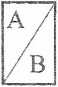 Фамилия обучаемогоУчебные элементыУчебные элементыУчебные элементыУчебные элементыУчебные элементыУчебные элементыУчебные элементыУчебные элементыУчебные элементыУчебные элементыУчебные элементыУчебные элементыУчебные элементыУчебные элементыУчебные элементыУчебные элементыУчебные элементыУчебные элементыУчебные элементыУчебные элементыУчебные элементыУчебные элементыУчебные элементыУчебные элементыУчебные элементыУчебные элементыУчебные элементыУчебные элементыУчебные элементыУчебные элементыУчебные элементыУчебные элементыУчебные элементыУчебные элементы________________№Фамилия обучаемого1.1.1.2.1.31.41.51.61.71.81.91.101.111.121.131.141.151.161.171.181.191.201.211.221.231.242.12.22.32.42.52.62.73.13.21/23456789101112131415______№__________________________№Фамилия обучаемогоУчебные элементыУчебные элементыУчебные элементыУчебные элементыУчебные элементыУчебные элементыУчебные элементыУчебные элементыУчебные элементыУчебные элементыУчебные элементыУчебные элементыУчебные элементыУчебные элементыУчебные элементыУчебные элементыУчебные элементыУчебные элементыУчебные элементыУчебные элементыУчебные элементыУчебные элементыУчебные элементыУчебные элементыУчебные элементыУчебные элементыУчебные элементыУчебные элементыУчебные элементыУчебные элементыУчебные элементыУчебные элементыУчебные элементыУчебные элементы______№__________________________№Фамилия обучаемого3.33.43.53.64.14.24.34.45.15.25.35.45.55.66.16.26.36.47.17.27.37.47.58.18.28.38.48.58.61/2/3/4А5А6789А■1011А12А131415№ вопросовОтветыОтветыОтветыОтветыОтветыОтветы№ вопросовабвгде123456789101112131415ВыполненоНе выполненоВыполненоНе выполненоВыполненоНе выполнено